Start Up Chromebook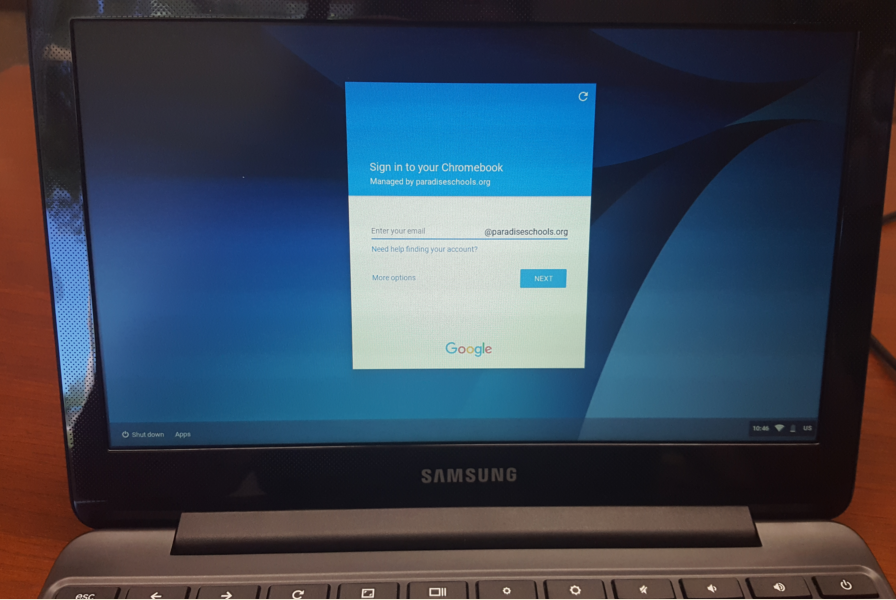 Select APP at bottom of Screen (Do NOT log into the Chromebook)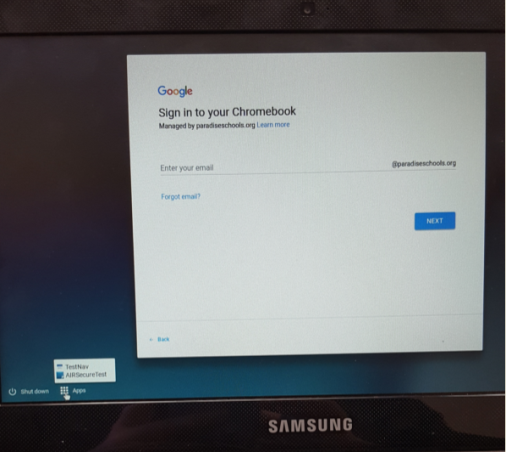 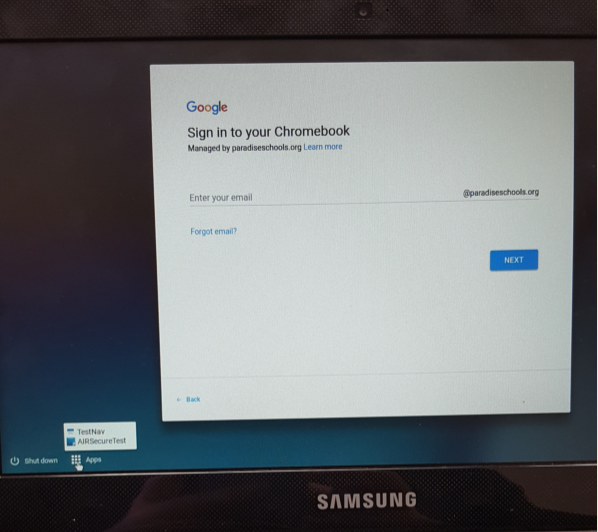 Select AIRSecureTest at bottom of Screen (Be sure to select AIR Secure Test) Students are ready to                       Login                         				Log Out (at end of testing)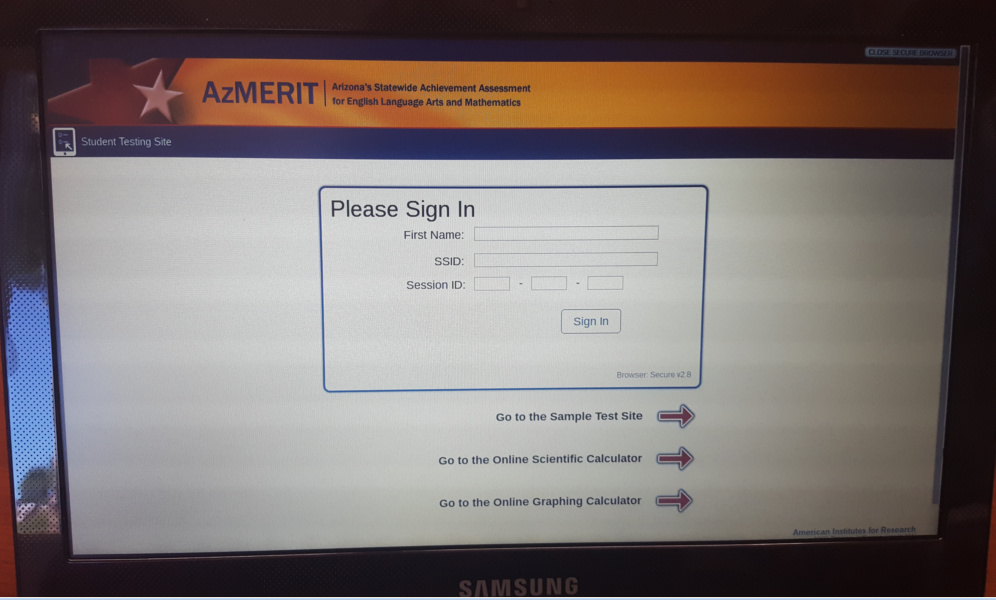 